     Lutins Saint-Donat  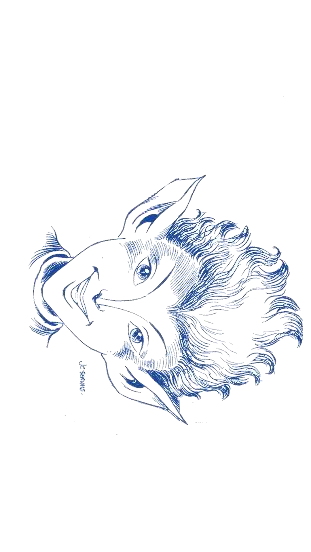 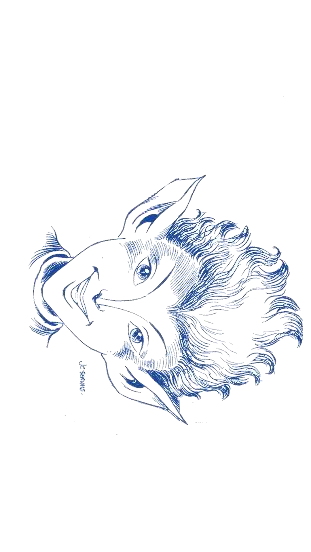 Convocation Q1Chers parents, chères lutins,  Tout d’abord, un grand merci à vous pour la réussite du camp 2020 ! Une page se tourne, une autre s’ouvre, et nous voilà déjà projetés pour une nouvelle année. Nous souhaitons la bienvenue aux nouvelles et espérons que nous allons encore passer une année des plus folles et à jamais gravée dans vos mémoires !  Ci-dessous, vous trouverez le planning du premier quadri ainsi que des informations complémentaires. Merci de bien prendre note des dates importantes en page 5. Une cotisation de 20 euros par lutin pour l’année est demandée. Le compte de la ronde est le : BE50 7320 3970 8518Le programme prévu dans cette convocation est susceptible d’évoluer en fonction des circonstances actuelles ainsi que des directives imposées par la fédération GCB. Aussi nous insistons sur le port du masque pour les parents en cas de contact avec la ronde.Vous trouverez à la fin de ce fichier 3 documents à remplir au plus vite, il s’agit de l’autorisation parentale, le droit à l’image et la fiche santéNous rappelons aussi que l’adresse du site des guides d’Arlon : http://wp.scouts-arlon.be/guides/lutins/saint-donat/Samedi 19 septembre  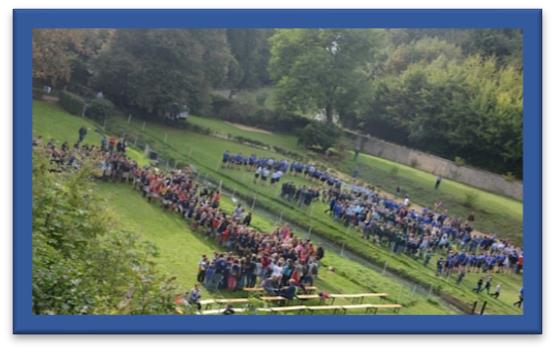 Jour de la montée. Elle officialise la reprise des lutins ! Le moment de dire au revoir à certaines… Mais bonjour à d’autres !  Samedi 26 septembre : Lutin’s got talent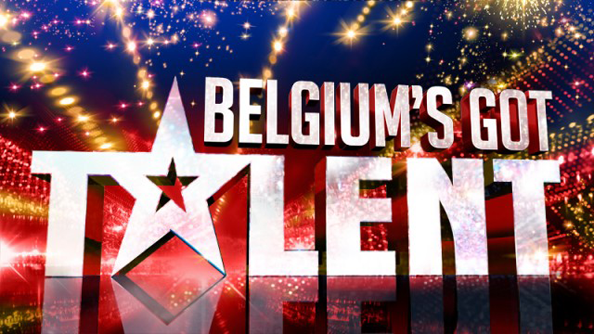 Cette année le grand concours des lutin’s got talent est de retour avec des lutins plus motivées que jamais ! Êtes-vous prêtes à dévoiler à vos chefs vos talents de chanteuse, danseuse, et tant d’autres ? Seule, à deux ? Déguisée(s) ? Maquillée(s) ? Tout est permis ! Le jury sera plus chaud que jamais pour recruter les meilleures d’entre vous et peut-être vous faire remporter une surprise des plus cools !!! Pour cette réunion, nous attendons des lutins qu’elles se munissent des accessoires nécessaires (par exemple : instrument de musique, micro, tenue de danse, accessoires de cirque, ...). Laissez libre cours à votre imagination ! Goûter : Pâquerettes et CapucinesSamedi 3 octobre : réunion nature 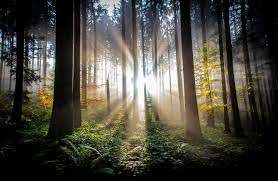 Le lutin est proche de la nature, mais qu’en sais-tu réellement sur elle ? Si tu veux en savoir plus, pratiquer et découvrir de nouvelles choses, alors viens ! 😊   Goûter : Boutons d’or et Coquelicots Samedi 10 octobre : jeu de ville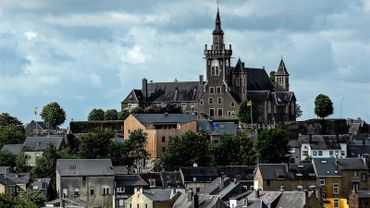 Premier jeu de ville de l’année. Vos chefs organiseront un jeu du tonnerre pour cette réunion. Samedi 17 octobre : pas de réunion  Vos chefs seront en formation pendant la durée de ce weekendVendredi 23 octobre : jeu de nuit 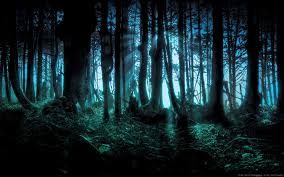 Que sont ces silhouettes, élancées, tortueuses, aux allures squelettiques… Arbres ? Personnes ? Nul ne le sait, tout se mêle et se confond sous le manteau noir de la nuit. La veille d’Halloween nous espérons pouvoir vivre ce jeu sans trop de problèmes …. Rendez-vous sur le parking du complexe sportif de l’Hydrion à 19h30.  Fin de la réunion à 22h, au même endroit.  Habillez-vous chaudement et en fonction du temps. Nous irons dans la forêt, préférez donc de bonnes bottines à de petites chaussures de ville.  Samedi 31 octobre : réunion sport  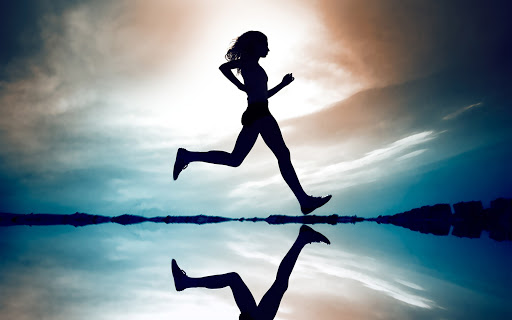 Enfilez vos baskets et votre jogging et surtout, soyez en pleine forme, on risque de suer ! Nous aurons l’occasion de pratiquer plusieurs sports donc ne vous inquiétez pas, vous serez servies. La réunion se déroulera aux heures habituelles. Le lieu vous sera communiqué par mail.                                                                                        Goûter : Myosotis & BleuetsSamedi 7 novembre : pas de réunion Profitez bien de vos congés de Toussaint !   Samedi 14 & dimanche 15 novembre : hike ! 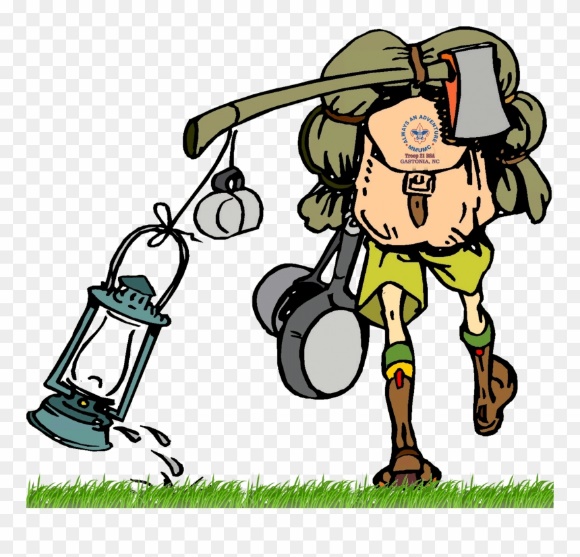 Nous vous attendons toutes impatiemment pour ces deux folles journées de ce premier quadrimestre. Un rendez-vous à ne pas manquer : deux jours pendant lesquels nouvelles et anciennes apprendront à se connaître davantage, à tisser les premiers liens avant le camp, tout ça bien entendu dans une ambiance de folie ! Inutile donc de vous dire que le hike est l’étape phare du quadrimestre, à ne rater sous aucun prétexte ! Les détails sur le lieu ainsi que les informations supplémentaires vous seront donnés en temps voulu par mail.   Si la fiche médicale de votre enfant n’a pas été remplie, merci de la compléter et de la transmettre (ainsi que l’autorisation parentale) au plus tard pour le samedi 12 octobre !                                                                  Samedi 22 novembre : réunion sens & foi  Nous nous y retrouverons pour partager encore une fois un bon moment ensemble. Au programme : jeux à défis et épreuves multiples, contes, … Le lieu et l’horaire seront confirmés ultérieurement. Mais pense déjà à garder une boîte à chaussures, elle pourra t’être utile !Goûter : Boutons d’or et capucinesSamedi 28 novembre : réunion casino 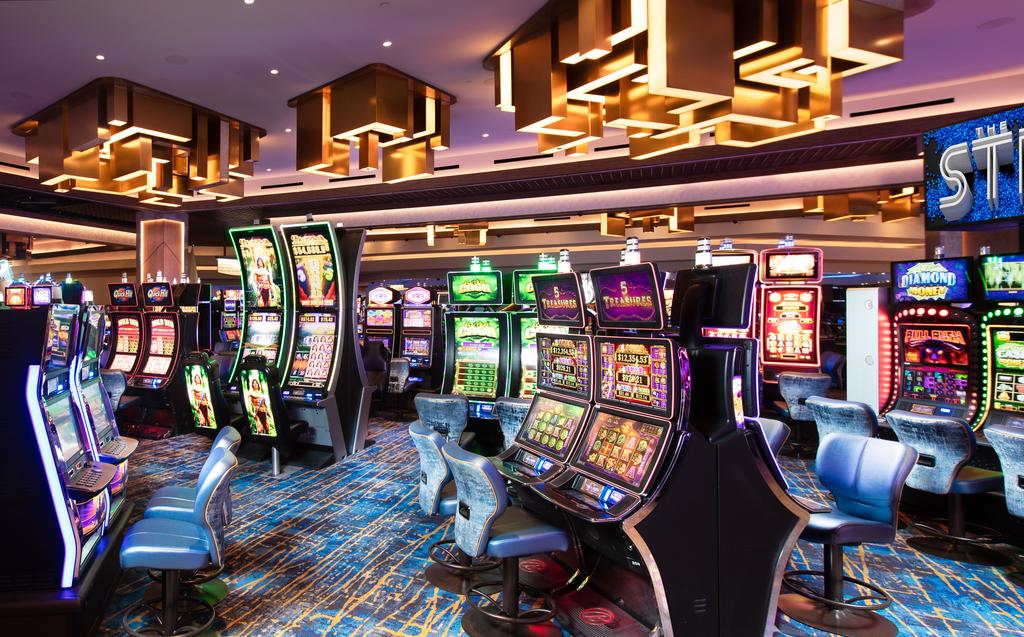 Activité bien au chaud dans notre local : la soirée casino. Préparez votre argent, faites-vous belles et élégantes pour ce grand soir où poker, roulette, blackjack et autres seront au rendez-vous afin d’empocher un maximum de gains ! Mais attention, des rumeurs courent sur la visite impromptue (vraiment ?) d’un illustre personnage mitré et crossé jusqu’aux dents ! Prudence ou réjouissance me demanderez-vous ? Mystère. Dans tous les cas, vous auriez tort de le louper, nous dit-on ! De nature généreuse, il ne laissera pas sa visite passer inaperçue… Rendez-vous au BLOC MILAN à 19h30. La soirée se finira à 22h.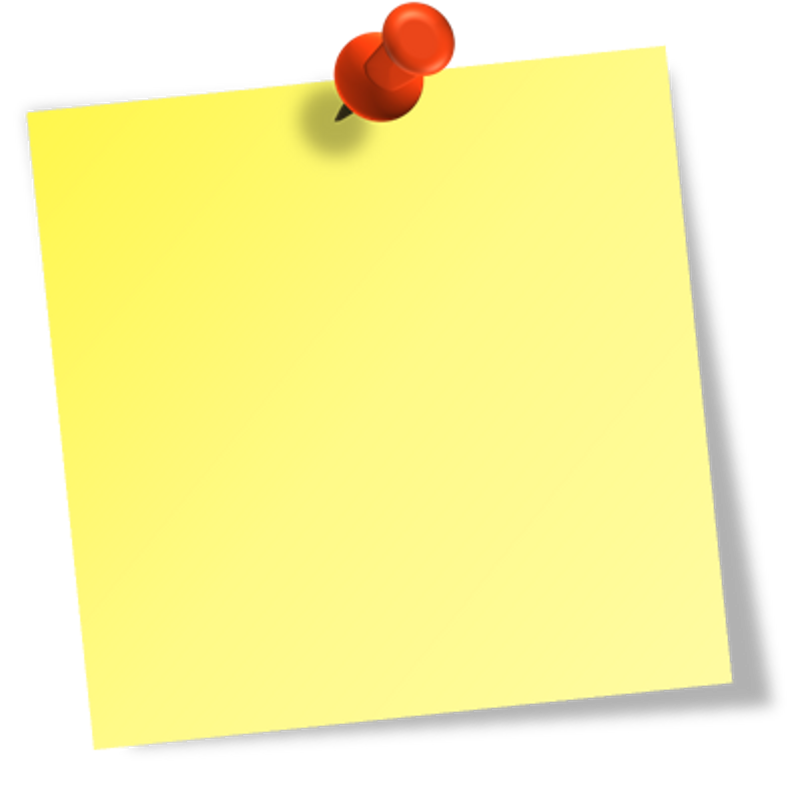 Informations pratiques : Rendez-vous aux réunions. Nous vous rappelons que, sauf avis contraire, le lieu et l'heure de rendez-vous sont toujours fixés en face de la caserne Callemeyn (avenue du 10ème de ligne, en face du terrain de football) à 14h00. En ce qui concerne la fin de l'activité, celle-ci se fait au même endroit à 17h00. Nous insistons donc sur la ponctualité de chacun, afin que l'activité se déroule au mieux. Uniforme à porter. Nous tenons à rappeler que les réunions se font en uniforme impeccable (sauf avis contraire), composé d'un :  short, jupe ou pantalon beige  polo rouge  pull bleu marine  foulard Communication. La convocation et les informations nécessaires au bon déroulement de l’année vous seront communiquées via email (lutins.saintdonat@outlook.fr). Vous y trouverez toutes les informations utiles mais également les quelques photos prises aux différentes réunions ! Nous vous faisons parvenir la première convocation en main propre mais les prochaines convocations seront disponibles sur le site. N’hésitez pas à aller jeter un coup d’œil de temps en temps. Nous rajoutons souvent des petites informations utiles de dernière minute avant les réunions. Et oui, vos chefs ont beaucoup à penser…  Absences. Pour que l’activité se passe au mieux, nous demandons en cas d'absence lors d’une réunion de prévenir Poudou (0477911824), un sms suffit, et non un autre chef ! Par respect, nous aimerions être prévenus le plus tôt possible et pour le vendredi midi au plus tard. Au-delà de 3 absences non prévenues, pas de camp.Goûter.  Pour finir, nous rappelons que, comme chaque année, le goûter des lutins est préparé par les lutins. Chaque sizaine doit donc préparer deux gâteaux pour une/deux réunion(s) de ce quadrimestre (voir programme). Aux sizaines de s'arranger entre elles, nous leur faisons confiance. Nous rappelons que le but de cette démarche est de rapprocher les lutins les unes aux autres dans leur propre sizaine. Par ailleurs, les sizonières acquièrent ainsi une plus grande responsabilité. Si vous avez un problème, des questions, ou toute requête autre que le signalement de l’absence de votre enfant, merci de vous diriger d’abord sur l’email lutins.saintdonat@outlook.fr afin d’avoir un seul canal de communication et d’éviter tout malentendu.  Petite nouveauté de l’année, nous avons notre propre page sur le site Guides et Scouts d’Arlon où vous pourrez y retrouver les dates importantes, les infos ainsi que les convocations et les photos. Nous vous invitons donc à venir y faire un tour ! DROIT À L’IMAGELes photos prises pendant les activités Guides sont considérées libres d’utilisation par la Fédération pour les outils de communication des Guides : sites Internet ou journaux d’Unité, revues, blog photos, publications pédagogiques, etc.L’utilisation de ces images n’a d’autre but que d’illustrer les projets et activités du Mouvement organisés par les Guides ou par un partenaire du Mouvement.Cependant, les parents de nos membres mineurs et les animés/encadrants majeurs ont l’occasion de s’opposer à cette utilisation au moyen du formulaire ci-dessous.Je soussigné(e) : ................................................................................................................................... père     mère     tuteur/trice     animé majeur     encadrant majeurm’oppose à l’utilisation, par l’ASBL les Guides, de l’image de :Prénom et nom : 	Rue et numéro : 	Code postal et localité : 	faisant partie de l’Unité de : ……............................................................……………. (nom de l’Unité) …......……… (n°) …………………........……………………….. (Région).et dont l'Animateur responsable* est : 	Date et signature : ……………………..………………………………………………* à compléter par l'Animateur responsable du groupe avant de photocopier.FICHE SANTé   -   ConfidentielNote préalable : Les informations ci-dessous seront utilisées pour le suivi journalier de votre enfant et sont réservées à une utilisation interne par les Animateurs et le cas échéant par les prestataires de santé consultés. Conformément à la loi sur le traitement des données personnelles, vous pouvez les consulter et les modifier à tout moment. Ces données seront détruites après le camp si aucun dossier n’est ouvert.Identité de l’enfant : Nom : ................................................................... Prénom : .................................................. : Date de nais. : ..........................Adresse complète : .......................................................................................................................................................................................................Unité Guide (Région, n°, nom) : ....................................................................................................................................................................................Médecin traitant : Nom : ...................................................................................................... : Tél. : 	Groupe sanguin : ....................... Poids de l'enfant : ..................... Date du dernier examen médical scolaire : ............./............/..............Y a-t-il des remarques concernant sa participation à certaines activités (sport, camp, jeux...) ? OUI — NONLesquels et pourquoi ? 	L'enfant sait-il nager ? OUI — NON 		Peut-il participer sans inconvénients aux baignades ? OUI — NONL’enfant est-il atteint de :Diabète		OUI — NON	Mal des transports	OUI — NON	Handicap mental	OUI — NON* Asthme		OUI — NON	Affection cardiaque	OUI — NON	Handicap moteur	OUI — NON*	Épilepsie		OUI — NON	Affection cutanée	OUI — NON 	Autre(s) : ……………………………………………………………Somnambulisme	OUI — NON	Rhumatisme	OUI — NON	(* Si oui, complétez l’annexe destinée aux personnesprésentant un handicap.)Maladie(s) antérieure(s) de l’enfant et/ou opérations subies :	................................................................................................. Année : ................................................................................................................ Année : ................................................................................................................ Année : ...............A-t-il reçu du sérum antitétanique ?	OUI — NON	En quelle année ? ……….A-t-il été vacciné contre le tétanos ?	OUI — NON	En quelle année ? …...….   Dernier rappel le : …..../….…/…...…Date du dernier test à la tuberculine : …………..…….. 	Résultat du test tuberculine : O Positif - O NégatifVotre enfant se lave-t-il tout seul ?	OUI — NON 	Est-il sensible aux refroidissements ? OUI — NON        à la chaleur ? OUI — NONEst-il vite fatigué ?			OUI — NON 	Est-il incontinent ?			OUI — NONEst-il allergique à l’iode ? OUI — NON Est-il allergique à des médicaments ? OUI — NON    Lesquels ? 	Votre enfant doit-il prendre des médicaments ? OUI — NON   Lesquels ? Quand ? En quelle quantité ? : 	Est-il autonome dans la prise de ces médicaments ?	OUI — NONEst-il allergique à certaines matières ou aliments ? 	OUI — NON   Si oui, lesquels et quelles en sont les conséquences ?Votre enfant suit-il un régime alimentaire ? A-t-il des précautions à prendre quant à son alimentation ? 	Si c’est une fille, est-elle réglée ? OUI — NON   Y a-t-il des observations à ce sujet ? 	Autres renseignements concernant votre enfant que vous jugez importants à signaler aux Animateurs (problèmes de sommeil, incontinence nocturne, problèmes psychiques ou physiques, port de lunettes ou appareil auditif, etc.) : 	Pour toi Animateur : Fais remplir cette fiche et prends le temps de discuter avec les parents. Présente-la au médecin consulté lors du camp ou toute autre réunion Guide. Il peut ainsi prendre connaissance de certains antécédents et éventuellement contacter soit les parents soit le médecin traitant de l’enfant. Il peut ainsi indiquer sur ce formulaire son avis et les prescriptions à suivre. Dans ce cas, cette fiche sera remise aux parents à la fin du camp pour leur permettre de prendre les dispositions adéquates.Informations importantes pour les parents : Ce questionnaire doit être complété par vous-même ou par un médecin. Il est important de nous donner ces renseignements afin que votre enfant retire le maximum de plaisir de sa participation à nos activités et à son camp.Les Animateurs disposent d’une trousse de premiers soins. Dans le cas de situations ponctuelles ou dans l’attente de l’arrivée du médecin, ils peuvent administrer les médicaments* cités ci-dessous et ce à bon escient.Nous vous rappelons qu’il est nécessaire de tenir informés les Animateurs s’il y avait une évolution d’ordre médical entre le moment où vous avez rempli cette fiche et les activités.*du Paracétamol ; de la crème à l’arnica ; de la crème Calendeel® ; antiseptique pour le soin des plaies ; gel cicatrisant pour soigner les brulures.« Je marque mon accord pour que la prise en charge ou les traitements estimés nécessaires soient entrepris durant le séjour de mon enfant par le responsable du camp (ou du responsable du Groupe lors de toute autre activité) ou par le service médical qui y est associé. J’autorise le médecin local à prendre les décisions qu’il juge urgentes et indispensables pour assurer l’état de santé de mon enfant, s’il s’agit d’une intervention chirurgicale. »« I hereby agree that, during the stay of my child, the responsible for the camp or its medical service may take any required measure in order to provide adequate healthcare to my child. I also grant the local doctor the right to take any urgent and indispensable decision in order to ensure the health of my child, even in case of surgery. »Date et signature du parent ou responsable légal de l’enfant : ………………………………………………………………………….Nom, prénom, date et signature de la personne qui a rempli ce formulaire : 	À remplir par le(s) médecin(s) qui est(sont) intervenu(s) pendant le camp, le hike, etc.Nom(s) et téléphone(s) du (des) médecin(s) consulté(s) lors du camp, du hike, etc. : 	Soins prodigués : 	Avis et prescriptions à suivre : 	Date et signature du(des) médecin(s) : 	AnnexePour les personnes présentant un handicapPourriez-vous expliquer brièvement en quoi consiste le handicap de votre enfant ? 	Que souhaitez-vous nous transmettre à propos de votre enfant qu’il est important que nous sachions ? 	Doit-on être vigilant par rapport à certaines choses ? 	Au niveau de la motricitéPeut-il se déplacer	seul ? 				OUI — NONavec une tribune ou un déambulateur ?	OUI — NON						en prenant des points d’appui ?		OUI — NON							en voiturette ?			OUI — NONA-t-il des troubles de l’équilibre (chutes fréquentes), des difficultés à se déplacer ? OUI — NONQuelle durée ou quelle distance peut-il parcourir lors d’une promenade ? Durée : ..................................    Distance : 	A-t-il tendance à fuguer OUI — NON ; faut-il le tenir par la main en promenade ? OUI — NON 	Y a-t-il des choses particulières auxquelles porter attention ? 	Au niveau de la communicationA-t-il des difficultés d’expression ? OUI — NONComment se fait-il comprendre : des phrases, des gestes, des pictogrammes, les yeux, des signes de tête, des rires, des vocalises ? 	Utilisez-vous un code particulier ? OUI — NONSi oui, décrire : 	A-t-il des difficultés de compréhension ? 		OUI — NONExprime-t-il ses envies, ses émotions facilement ? 	OUI — NONSait-il lire, écrire ? 				OUI — NONAu niveau de l’alimentationMange-t-il seul ? 				OUI — NONFaut-il couper la nourriture, la mixer ? 		OUI — NONSait-il boire tout seul ? 			OUI — NON	Si non, comment boit-il ?  Au verre -  À la paille – Avec un gobelet adaptéQuels sont ses plats préférés ? 	Y a-t-il des aliments qu’il ne supporte pas ? 	Au niveau de ses gouts, de ses compétencesQuels sont les jeux, les activités qu’il aime ? 	Quels sont les jeux, les activités qu’il n’aime pas ? 	Quelles sont les choses qu’il réussit bien, qu’il apprécie ? 	Au niveau de l’hygiène et de la toiletteSait-il aller seul aux toilettes ?		OUI — NONSouffre-t-il d’énurésie (pipi au lit) ?	OUI — NONDoit-il disposer de toilettes adaptées ?	OUI — NONPorte-t-il des langes la nuit/le jour ?	OUI — NONSait-il se laver seul ?			OUI — NONAu niveau de l’habillementSait-il s’habiller tout seul ? 					OUI — NONSait-il choisir des vêtements adaptés aux conditions climatiques ? 	OUI — NONSait-il reconnaitre ses vêtements ? 				OUI — NONAu niveau comportementSait-il respecter des consignes ?	OUI — NONLorsqu’il est en groupe, il faut faire attention à : 	A-t-il des comportements qui peuvent être difficiles à supporter pour son entourage ? OUI — NON Si oui, lesquels : 	Dans cette situation, il est préférable de : 	Est-ce qu’il a des frayeurs, des peurs dans un certain contexte ? OUI — NONSi oui, lesquels : 	Au niveau médicalDoit-il prendre des médicaments ? 				OUI — NONDoit-on porter une attention particulière à un aspect spécifique ? 	OUI — NONReçoit-il des soins particuliers par des infirmiers ? 			OUI — NONAUTORISATION PARENTALECoordonnées de l’Animateur Responsable du Groupe*Prénom, nom : 	Adresse complète : 	Région : ............................................ Unité : ..................................  Groupe : 	Je soussigné(e) (prénom, nom) : 	 père           mère           tuteur/responsable légalautorise (prénom, nom) : 	à participer aux activités Guides : réunions, weekends, camps, etc.Durant ces périodes :je le place sous l’autorité et la responsabilité de ses Animateurs ;je marque mon accord pour que soient administrés, uniquement en cas de nécessité, les médicaments repris de manière exhaustive dans la Fiche santé ;si son état de santé réclamait une décision urgente et à défaut de pouvoir être contacté(e) personnellement, je laisse toute initiative au médecin ou au chirurgien ;en cas d’arrêt inopiné d’une activité ou du camp, si le Staff n’arrive pas à me joindre, j’autorise le Staff à confier mon enfant à (nom, prénom + lien parental : tante, oncle, ami, etc.) : 	n° de GSM : ……………………………………………………………Date et signature du parent/tuteur/responsable légal : 	* à compléter par les Staff avant de photocopier.Grands chefs : MarmotteCarte sur table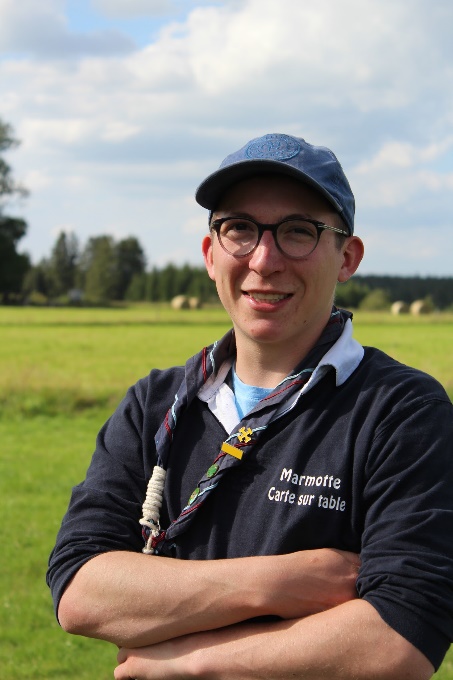 Hadrien Lhôte 00352621554746hadrien.lhote@hotmail.comLynx Eldorado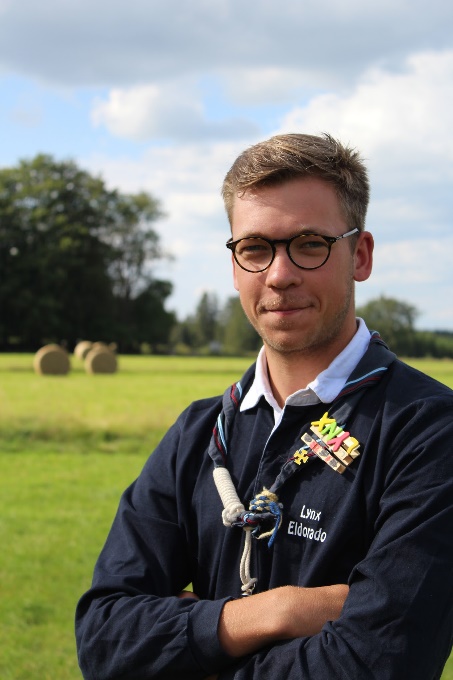 Julien Verset0491081653 julien.verset@skynet.be	Chefs : 	 	 	Chefs : 	 	 	Chefs : 	 	 AltaïcaCatch me if you can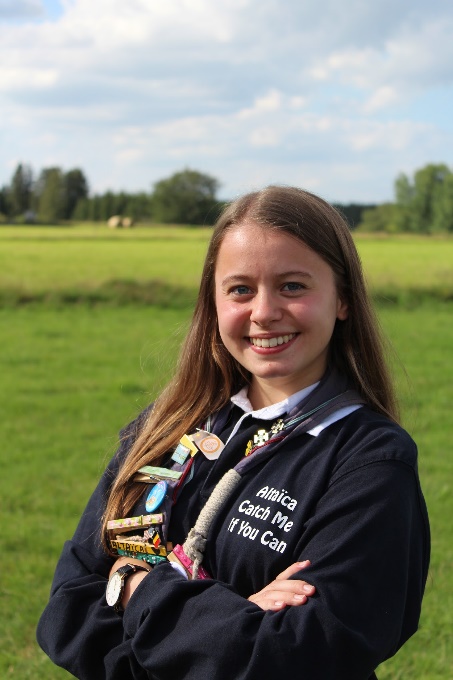 Pauline Bastin0491488637 paulinebastin.pb@gmail.comSteenbok                             Au pays des merveilles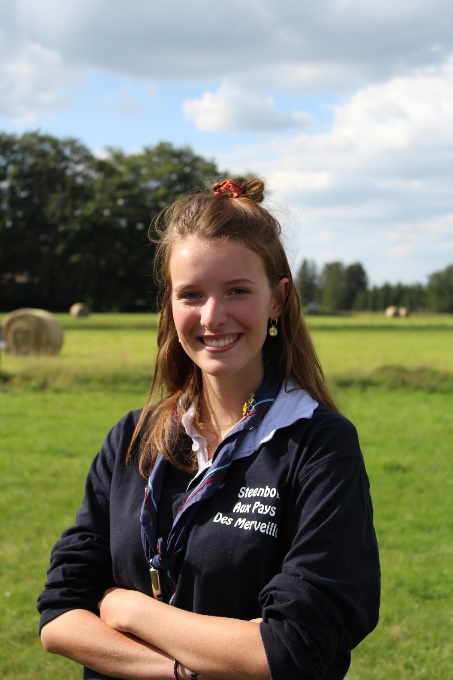 Juliette Poncé 0471 10 57 10 Juliette.ponce@hotmail.comTigonCala Conta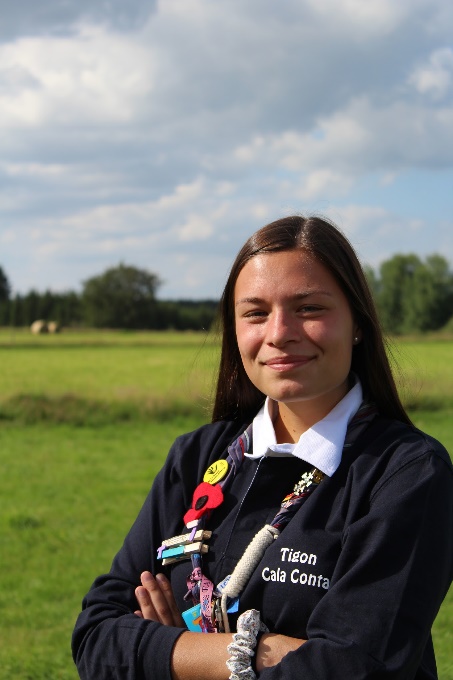 Célestine Ponsar0497736888celestineponsar@gmail.comCorsacAlbiréo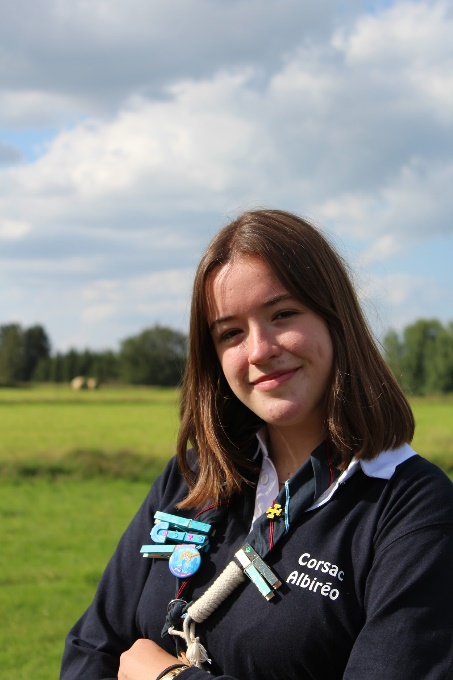 Sarah Salmon0477916434sarah01.salmon@gmail.com     PoudouSinging in the rain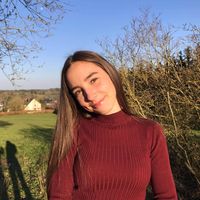 Céline Detry0477911824 celine.detry@gmail.comSaïmiriLollapalooza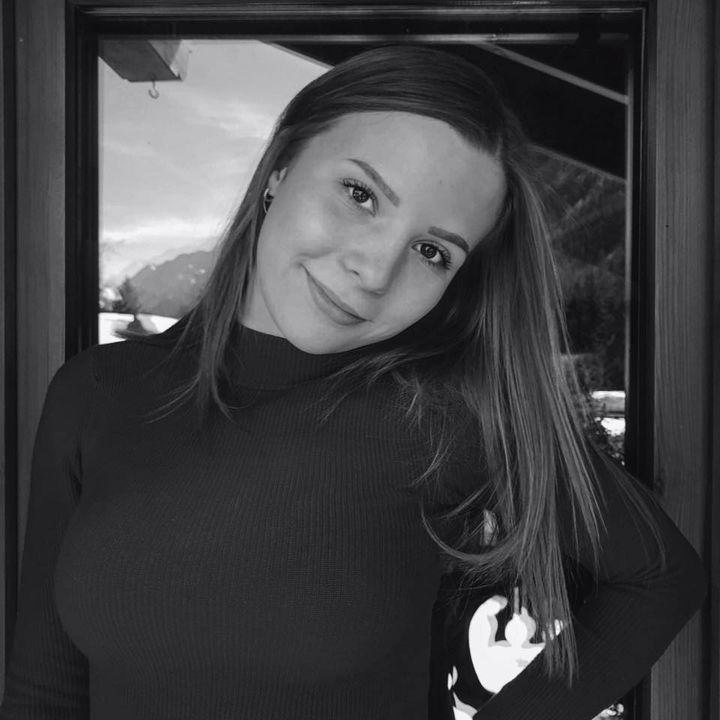 Sara Thonon0494653305sarahthonon@gmail.comBruant On air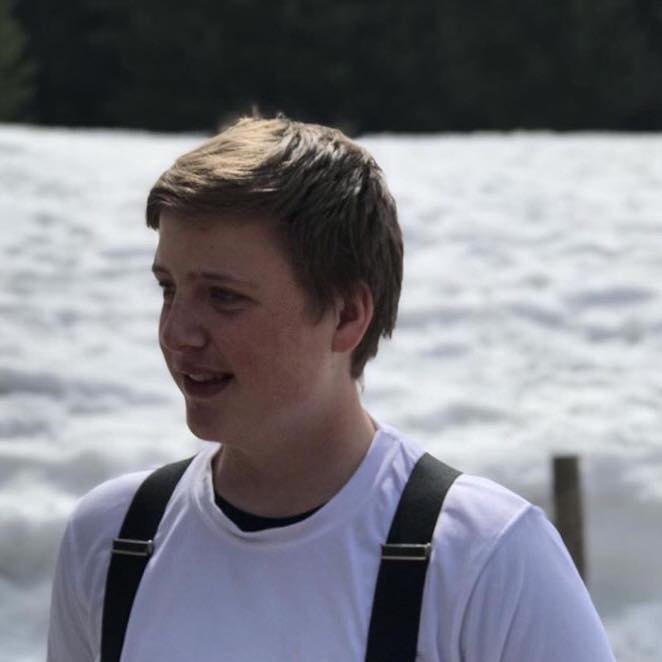 Loic Deckers0498563988loic.deckers@proximus.beNous invitons les parents et les animés/Animateurs majeurs qui ont fait ce choix, d’en informer, dès la première réunion, les Animateurs du Groupe auquel appartient l’animé/l’Animateur afin que les photos de celui-ci ne soient ni envoyées à la Fédération ni publiées sur un quelconque support.Où joindre les parents ou le tuteur ou le responsable légal ?Où joindre les parents ou le tuteur ou le responsable légal ?Personne 1Nom : .............................................................................Lien de parenté : ...........................................................Période du ................ au ...............................................Et du ......................... au ...............................................Tél. : ..............................................................................GSM : ............................................................................E-mail : ..........................................................................Remarque(s) : ...............................................................Personne 2Nom : ...........................................................................Lien de parenté : ..........................................................Période du ................ au ..............................................Et du ......................... au ..............................................Tél. : .............................................................................GSM : ...........................................................................E-mail : .........................................................................Remarque(s) : ...............................................................Personne à joindre en cas d’absence de ces deux personnesNom : ....................................................................... Lien de parenté : ............................................ Tél. : ........................................................................ GSM : ................................................................... E-mail : ..........................................................................Personne à joindre en cas d’absence de ces deux personnesNom : ....................................................................... Lien de parenté : ............................................ Tél. : ........................................................................ GSM : ................................................................... E-mail : ..........................................................................Emplacement pour une vignette de la mutuelle.Ne pas coller complètementEmplacement pour une vignette de la mutuelle.Ne pas coller complètement